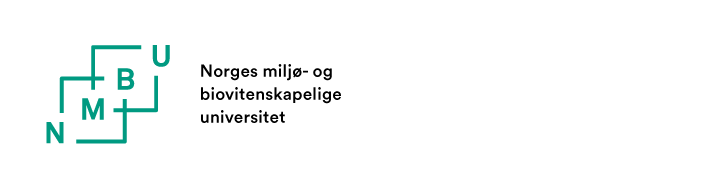 NMBU FORM 2.2.3 Application for changes to a supervisory teamThe PhD candidate or supervisor may request the faculty to appoint new supervisor(s) for the candidate. The supervisor may not withdraw from the position until a new supervisor has been appointed. The faculty is responsible for immediately designating a new supervisor or supervisors in the event of long-term illness, leave of absence and the like. We hereby apply for changes to the supervisory team:ATTACHMENTS:             Documentation and confirmation of the change by the involved parties can be by attached as a PDF of an e-mail.             CV for external supervisors (not employed by NMBU).APPROVAL FROM THE FACULTY:The approval from the faculty is by the digital approval flow in P360, in the routine established at the faculty.PhD candidate:Full nameFaculty:Main supervisor:Full nameTHE REQUEST IS FOR THE FOLLOWING:THE REQUEST IS FOR THE FOLLOWING:Supervisor(s) OUT of the supervisory team:Full nameSupervisor(s) ADDED TO the supervisory team:Full nameDegree/ academic titlePositionAffiliation/ place of workReason for the change:The change is valid from:Date and signature:Date and signature:PhD candidate:Full nameDate:Signature:Sending the proposal to the faculty by e-mail replaces handwritten signature.